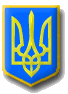 ЛИТОВЕЗЬКА    СІЛЬСЬКА РАДАВОЛИНСЬКА ОБЛАСТЬП’ята сесія восьмого  скликанняР І Ш Е Н Н ЯВід 19   лютого 2021 року                 с.Литовеж                                     № 5/2Про звіт щодо виконання бюджету Литовезької об’єднаної територіальної громади за 2020 рік    Керуючись статтею 77 Бюджетного кодексу України та пунктом 23 частини 1 статті 26 Закону України "Про місцеве самоврядування", сільська рада ВИРІШИЛА:1. Інформацію  начальника  відділу фінансів Литовезької сільської ради Мудрик О.Л.. щодо виконання  бюджету Литовезької  об’єднаної територіальної громади за  2020 рік  взяти до відома.2. Затвердити звіт про виконання  бюджету Литовезької об'єднаної територіальної громади за  2020 рік  по доходах загального фонду у сумі 27283,5  тис грн, по видатках у сумі 25278,1  тис грн, з перевищенням доходів над видатками  у сумі 2005,4  тис грн та спеціального фонду  бюджету Литовезької об'єднаної територіальної громади по доходах у сумі 1389,4 тис грн, по видатках у сумі 3397,4  тис грн, з перевищенням   видатків над доходами у сумі 2008 тис. грн (додається).  Сільський  голова           О.Касянчук